Rasējums Nr. 6Metāla skapis 3-durvju ar diviem plauktiem 1400 x 1700 x 550mm (augstums x platums x dziļums), 2 skapji veido 1 sekciju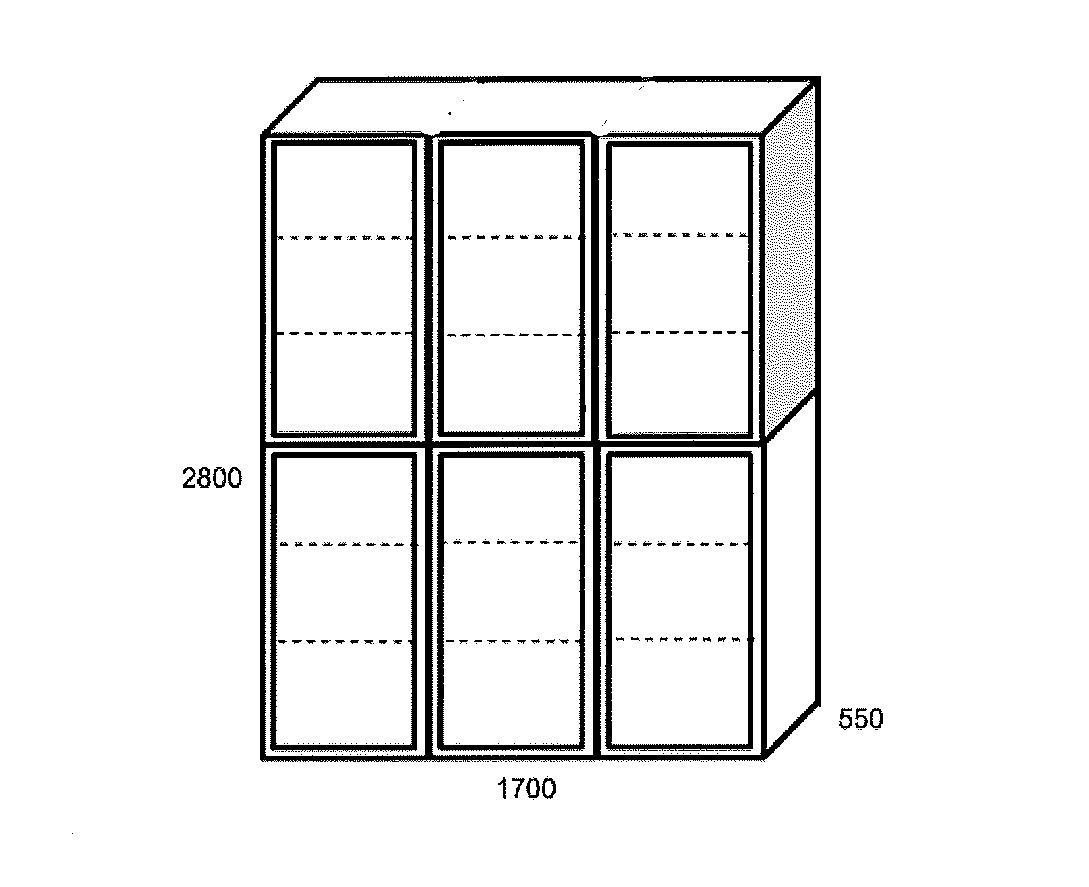 